Žiadosť o poskytnutie sociálnej služby 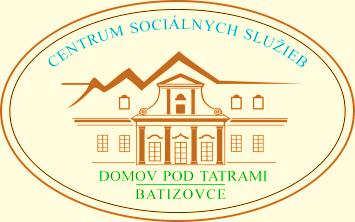 v CSS Domov pod Tatrami - Útulok,  Ul. SNP č. 12, 059 21  S v i tv zmysle zákona č. 448/2008 Z. z. o sociálnych službách a o zmene a doplnení zákona č. 455/1991 Zb. o živnostenskom podnikaní (živnostenský zákon) v znení neskorších predpisov a Všeobecne záväzného nariadenia Prešovského samosprávneho kraja č. 72/2019 o  určení sumy úhrady za sociálnu službu, o spôsobe jej určenia a platenia v zariadeniach sociálnych služieb v zriaďovateľskej pôsobnosti PSK.Forma a rozsah sociálnej služby: 		pobytová celoročná - na určitý časDruh poskytovanej sociálnej služby: 	útulokMiesto poskytovania soc. služby: 		Centrum sociálnych služieb Domov pod Tatrami 						             	             Útulok, SNP 12, 059 21 SvitA. Údaje o žiadateľoviMeno a priezvisko: ....................................................... Rodné priezvisko: .......................................... Dátum narodenia: ................................................... Rodné číslo: .........................................................Tel. kontakt: ........................................ OP: ................................. Rod. stav: .......................................Trvalé bydlisko: .....................................................................................................................................Vzdelanie: ..............................................................................................................................................Posledné zamestnanie: ...........................................................................................................................Dôvody pre ktoré žiadateľ nemá zabezpečené nevyhnutné podmienky na uspokojovanie základných životných potrieb, nemá zabezpečené ubytovanie, nemôže doterajšie bývanie užívať:...............................................................................................................................................................................................................................................................................................................................................................................................................................................................................................Druh a výška príjmu: ............................................................................................................................Ako chcete riešiť otázku svojho bývania?  ..........................................................................................................................................................................................................................................................Údaje o príbuzných žiadateľa:Meno matky: .......................................................  Meno otca: .............................................................Trvalé bydlisko matky: ....................................................................... tel. č. ........................................Trvalé bydlisko otca: ........................................................................... tel. č. .......................................Iné kontaktné osoby (príbuzní, známi): ................................................................................................................................................................................................................................................................. ................................................................................................................................................................ Vo Svite, dňa .........................                                      Podpis žiadateľa: ….........................................B.  Údaje o deťoch žiadateľa:Meno a priezvisko 1. dieťaťa: ............................................................................................................Dátum narodenia: ............................................. Rodné číslo: ...............................................................Meno a priezvisko druhého rodiča: .......................................................................................................Bydlisko druhého rodiča, tel. kontakt: ..................................................................................................S kým dieťa žije v súčasnosti: ...............................................................................................................MŠ, ZŠ, SŠ, ktorú dieťa navštevuje ......................................................................................................Meno a priezvisko 2. dieťaťa: ............................................................................................................Dátum narodenia: ............................................. Rodné číslo: ...............................................................Meno a priezvisko druhého rodiča: .......................................................................................................Bydlisko druhého rodiča, tel. kontakt: ..................................................................................................S kým dieťa žije v súčasnosti: ...............................................................................................................MŠ, ZŠ, SŠ, ktorú dieťa navštevuje ......................................................................................................Meno a priezvisko 3. dieťaťa: ............................................................................................................Dátum narodenia: ............................................. Rodné číslo: ...............................................................Meno a priezvisko druhého rodiča: .......................................................................................................Bydlisko druhého rodiča, tel. kontakt: ..................................................................................................S kým dieťa žije v súčasnosti: ...............................................................................................................MŠ, ZŠ, SŠ, ktorú dieťa navštevuje ......................................................................................................Meno a priezvisko 4. dieťaťa: ............................................................................................................Dátum narodenia: ............................................. Rodné číslo: ...............................................................Meno a priezvisko druhého rodiča: .......................................................................................................Bydlisko druhého rodiča, tel. kontakt: ..................................................................................................S kým dieťa žije v súčasnosti: ...............................................................................................................MŠ, ZŠ, SŠ, ktorú dieťa navštevuje ......................................................................................................Meno a priezvisko 5. dieťaťa: ............................................................................................................Dátum narodenia: ............................................. Rodné číslo: ...............................................................Meno a priezvisko druhého rodiča: .......................................................................................................Bydlisko druhého rodiča, tel. kontakt: ..................................................................................................S kým dieťa žije v súčasnosti: ...............................................................................................................MŠ, ZŠ, SŠ, ktorú dieťa navštevuje ......................................................................................................C. Vyjadrenie obce trvalého pobytu žiadateľa o potrebe riešenia nepriaznivej sociálnej situácie žiadateľa a možnosti poskytnutia náhradného bývania/ubytovania:................................................................................................................................................................................................................................................................................................................................................................................................................................................................................................................................................................................................................................................................................................................................................................................................................................Obec nemá možnosť riešiť ubytovanie menovanej/menovaného z dôvodu ......................................................................................................................................................................................................... ................................................................................................................................................................ ................................................................................................................................................................V ............................, dňa......................                                              .................................................                                                                                                                        pečiatka a podpis D. Potvrdenie príslušného ÚPSVaR o evidencii žiadateľa ako uchádzača o zamestnanie, potvrdenie o poberaní rodičovského príspevku a prídavku na dieťa, prípadne potvrdenie o inom prijme: V ............................, dňa......................                                              ....................................................                                                                                                                        pečiatka a podpis E.  Ďalšie údaje:Vyhlásenie žiadateľa o majetkových pomeroch:Čestne prehlasujem, že okrem príjmov uvedených v tejto žiadosti nemám žiadny iný príjem, žiadny hnuteľný a nehnuteľný majetok (osobný automobil, chatu, rodinný dom alebo byt, prípadne ich časť v osobnom vlastníctve a pod.)Vo Svite, dňa .........................                                      Podpis žiadateľa: ….........................................Súhlas žiadateľa:V zmysle § 13 a § 14 zákona č. 18/2018 Z. z. o ochrane osobných údajov a o zmene a doplnení niektorých zákonov a § 94 zákona č. 448/2008 Z. z. o sociálnych službách a o zmene a doplnení zákona č. 455/1991 Zb. o živnostenskom podnikaní (živnostenský zákon) v znení neskorších predpisov, dávam svojim podpisom súhlas s uvedením a spracúvaním svojich osobných údajov, ktoré budú použité v súvislosti s poskytnutím sociálnej služby. Zároveň beriem na vedomie, že spracované údaje budú archivované a likvidované v súlade s platnými zákonmi.Vo Svite, dňa .........................                                      Podpis žiadateľa: ….........................................Vyjadrenie žiadateľa o hmotnej zodpovednosti a za škodu v zariadení:Vyhlasujem, že zodpovedám za škodu, ktorú spôsobím sám na majetku zariadenia, alebo  za škodu, ktorú spôsobím iným prijímateľom sociálnej služby, alebo za stratu, poškodenie inventára a pod. Beriem na vedomie, že v ďalšom sa zodpovednosť za škodu spravuje ustanoveniami Občianskeho zákonníka a ďalších právnych predpisov. V prípade preukázateľného vzniku škody úmyselnej, či nedbalosťou, znášam túto škodu v plnom rozsahu. Vyčíslenú škodu uhradím zariadeniu v stanovenom termíne.Vo Svite, dňa .........................                                      Podpis žiadateľa: ….........................................Vyhlásenie žiadateľa:Vyhlasujem, že všetky údaje v tejto žiadosti som uviedol/a podľa skutočnosti. Som si vedomý/á, že zamlčanie dôležitých skutočností a uvedenie nepravdivých údajov môže mať za následok odstúpenie poskytovateľa  od zmluvy o poskytovaní sociálnej služby.Vo Svite, dňa .........................                                      Podpis žiadateľa: …..........................................